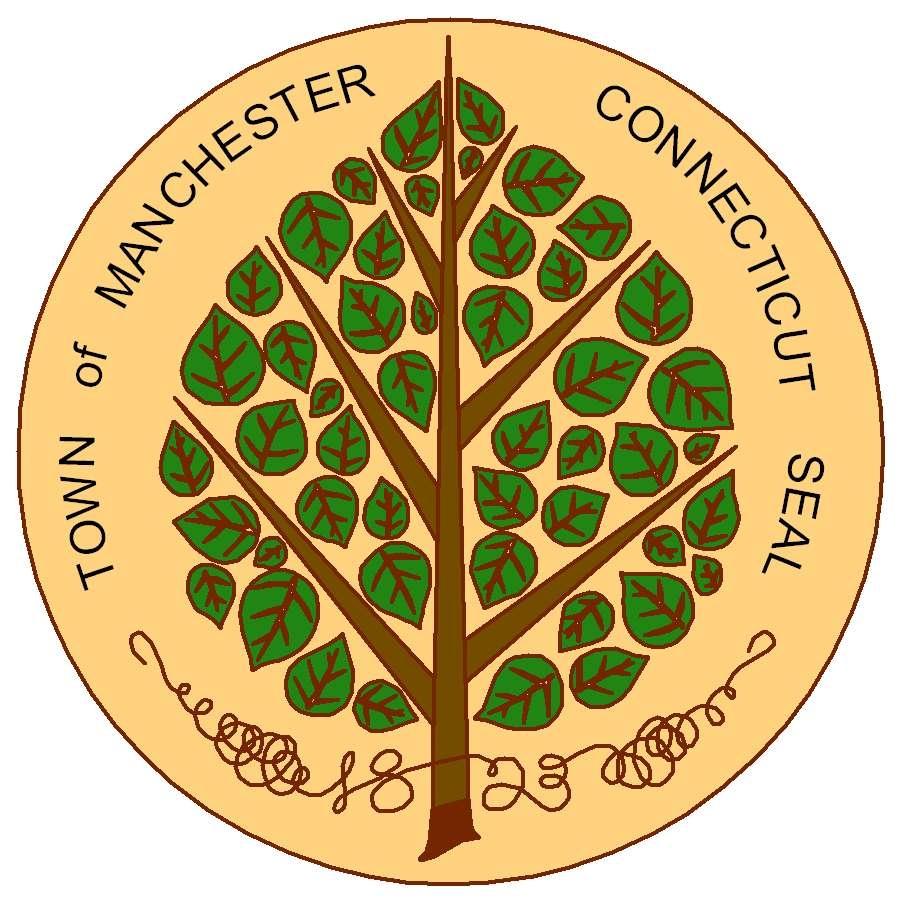 TOWN OF MANCHESTERCOMMUNITY DEVELOPMENT BLOCK GRANT (CDBG) PROGRAMCD033 PROGRAM YEAR: OCTOBER 1, 2023 – SEPTEMBER 30, 2024FUNDING APPLICATION Eligibility for Projects/Activities: For an application to be considered for funding, the following qualifications must be met:The proposed activity must meet a national objective of the CDBG Program: benefit low- and moderate-income persons, aid in the prevention or elimination of slums or blight, or meet an urgent need;The proposed activity must be listed as an “eligible” activity in the CDBG regulations; andThe proposed activity must address a priority need as outlined in Manchester’s 2020-2024 Consolidated Plan.  Please Note:If you are applying for more than one project, please submit a separate application for each and include a prioritized list of applications submitted.Funds will not be available until the program year begins October 1, 2023.The Town may not be able to fund all applicants or fund an applicant’s full requested amount. Programs may serve residents of any town, however CDBG funds can only be used to serve Manchester residents.All funding applicants must have a Unique Entity ID (UEI) number and active SAM registration.https://sam.gov/content/entity-registration Funded sub-recipients will be required to collect and submit beneficiary race, ethnicity and income data.Submission Requirements:All applications must be completed in full and include all applicable documents listed in Section III: Checklist of Required Documents.Questions regarding the application should be directed to:Heather GueretteCommunity Development Program ManagerP.O. Box 191Manchester, CT  06045-0191Phone: (860) 647-3106Email: hguerette@manchesterct.gov  * All applications must be received by 4:30 p.m. on Friday, March 31, 2023. *TOWN OF MANCHESTERCOMMUNITY DEVELOPMENT BLOCK GRANT PROGRAMPROJECT APPLICATION 2023-2024 PROGRAM YEAR      APPLICATION DUE DATE:  March 31, 2023 at 4:30pmGENERAL PROJECT INFORMATION:APPLICANT DESCRIPTION:Provide a brief description of your organization or department including your mission, services provided, and clientele served. Please indicate whether your organization/department has experience carrying out a federally funded project/activity.Unlimited Space AvailableCHECKLIST OF REQUIRED DOCUMENTS:Note: This completed checklist must be turned in with the application.The documents listed below are required of nonprofits applying for CDBG Public Service funds:	Proof of current non-profit tax status (prove exempt under IRS Code 501(c)(3))	A copy of most current audited Financial Statements	List of current Board membersThe following documents are required from all applicants:	Complete project budget showing revenues and expenditures (Form A or similar)	Rehabilitation and construction projects must include a contractor/architect/engineer estimate.	If submitting multiple requests, a prioritized list of projects/activities must be included.CERTIFICATION:“I certify that I have reviewed this application and, to the best of my knowledge and belief, the information provided in this application is true.”Name & Title												DateNATIONAL OBJECTIVE:All CDBG funded projects must meet one of the following national CDBG objectives:  Low- and Moderate-Income Guidelines: At least 51% of the funded activity’s participants or beneficiaries must meet HUD’s low/moderate-income guidelines for Manchester. Current income guidelines/limits by number of persons per household are as follows:Effective June 2022	  For Projects That Benefit AREAS  	If your project would serve a low/moderate income area (i.e. capital or physical improvements) describe the location of the project or the area to be served.  * A map can be attached to the application to provide more detail about project location. * Unlimited Space Available	  For Projects That Benefit PERSONS  	Provide information that demonstrates your project or program will benefit a majority (51%) low/moderate income persons, as required for CDBG funding.Unlimited Space AvailableDescribe how you will collect and document the income of your clientele to ensure at least 51% of beneficiaries will be low/moderate income. Please also indicate how you will document the race/ethnicity of all program participants, as well as the number of female-headed households, in accordance with HUD’s reporting requirements. (Sample data collection forms are attached for public service and housing rehabilitation, along with information on the race and ethnicity categories.)  Unlimited Space Available	  For Projects That Prevent/Eliminate Slum or Blight 	Please describe the blighted area/site and how your project aligns with this national objective.Unlimited Space Available	  For Projects That Meet an Urgent Need  	Please describe the urgent need that will be met and how your project will alleviate the problem.Unlimited Space AvailablePROJECT DESCRIPTION:Please provide the following information:General Project InformationDescribe the project or activity for which funds are requested and the proposed use of CDBG funds:Unlimited Space AvailableList of locations where activity will be provided:Unlimited Space AvailableList of staff positions that will carry out the activity:Unlimited Space AvailableOutcomes and Persons Served:The number of unduplicated Manchester residents (individuals or households) expected to be served:Unlimited Space AvailableOf those served, the number of unduplicated individuals/households who will be of low/moderate income:Unlimited Space AvailableThe expected outcome of the project or activity:Unlimited Space AvailableProject Timeline:  Over what time period will the project or activity be offered?	Unlimited Space AvailableHow long will it take for funds to be spent:*Please note: public service projects must spend all grant funds received during the designated program year (10/1-9/30).Unlimited Space Available	What measurable outcomes will be tracked? How will you measure program outcomes?Unlimited Space AvailableCONFLICT OF INTEREST:Are you aware of any potential conflict of interest between any employee working on this project or activity or Board member representing your agency, and any employee, official, or agent of the Town of Manchester engaged in the award or administration of Community Development Block Grant funds?An example of a potential conflict of interest is a person employed by your agency or on the Board of Directors of your agency who is related to or has a relationship with a member of the Board of Directors, the Town Manager, or a member of the Town’s Planning & Economic Development Department.  NO 	 YES   	Please explain: 	     	BUDGET:General Budget InformationPlease provide a complete annual budget for the project/activity for which you are requesting CDBG funds.FORM AIn Column A, list items for which you anticipate the need for CDBG funds.In Column B, provide the calculation determining estimated cost of the line item.In Column C, provide the requested amount of CDBG funds.Other formats may be used if the same relevant information is provided.Additional Funding SourcesDescribe plans to use other funds to support the proposed project. In this section, describe only funds secured for this project. Provide the source of funds and amounts.Proposed Project/Activity Name:Proposed Project/Activity Name:Proposed Project/Activity Name:Amount of CDBG Funds Requested:Amount of CDBG Funds Requested:Amount of CDBG Funds Requested:Name of Organization or Town Department:Name of Organization or Town Department:Name of Organization or Town Department:Applicant Mailing Address:Applicant Mailing Address:Applicant Mailing Address:StreetStreetStreetCity	ST	ZipCity	ST	ZipCity	ST	ZipPresident/Executive Director/ Department Head Contact Information:President/Executive Director/ Department Head Contact Information:President/Executive Director/ Department Head Contact Information:Project Location Address:Project Location Address:Project Location Address:StreetStreetStreetCity	ST	ZipCity	ST	ZipCity	ST	ZipName and Title of Primary Contact for Grant Application and Project:Name and Title of Primary Contact for Grant Application and Project:Name and Title of Primary Contact for Grant Application and Project:Phone:E-mail:Unique Entity ID (UEI) No.Does your organization have a current System for Award Management (SAM) registration?Does your organization have a current System for Award Management (SAM) registration?Does your organization have a current System for Award Management (SAM) registration?Yes    No Expires: _     _____Note: All recipients of federal funds are required to have a UEI number and active registration in the SAM database. Information on how to register (or to make sure your registration is current) is available here: https://sam.gov/content/entity-registration Your organization must have an active SAM registration to be considered for funding.  Note: All recipients of federal funds are required to have a UEI number and active registration in the SAM database. Information on how to register (or to make sure your registration is current) is available here: https://sam.gov/content/entity-registration Your organization must have an active SAM registration to be considered for funding.  Note: All recipients of federal funds are required to have a UEI number and active registration in the SAM database. Information on how to register (or to make sure your registration is current) is available here: https://sam.gov/content/entity-registration Your organization must have an active SAM registration to be considered for funding.  Note: All recipients of federal funds are required to have a UEI number and active registration in the SAM database. Information on how to register (or to make sure your registration is current) is available here: https://sam.gov/content/entity-registration Your organization must have an active SAM registration to be considered for funding.  Note: All recipients of federal funds are required to have a UEI number and active registration in the SAM database. Information on how to register (or to make sure your registration is current) is available here: https://sam.gov/content/entity-registration Your organization must have an active SAM registration to be considered for funding.  Note: All recipients of federal funds are required to have a UEI number and active registration in the SAM database. Information on how to register (or to make sure your registration is current) is available here: https://sam.gov/content/entity-registration Your organization must have an active SAM registration to be considered for funding.  Town of Manchester DepartmentNonprofit OrganizationOther Government AgencyBenefits a low/moderate income area. (See qualifying area map at end of application)Activity meets needs of low/moderate-income (LMI) persons residing in an area where at least 51% of residents are LMI. Note: An Area Benefit activity is available to all persons in the neighborhood regardless of income. However, the area where the activity is located must qualify as an LMI neighborhood.	   Benefits a low/moderate clientele. (See low/moderate income limits chart below)Activity benefits a specific group of people who qualify as low/moderate income (LMI) persons. The activity must meet one (1) of the criteria below. If your proposed project/activity qualifies under one of the subcategories, check the applicable box:	Project/activity maintains client records on income and family size documenting that such persons qualify as LMI.	Project/activity has income eligibility requirements that limit the activity exclusively to LMI persons.	Project/activity is of such a nature and location that it may be concluded the clientele are primarily LMI persons.    Project/activity clientele are presumed (by HUD) to be principally LMI persons 
(i.e. homeless, battered spouses, severely handicapped adults, elderly persons)Aids in the prevention or elimination of slums or blight.Meets an Urgent Need (as defined in 24 CFR 570.208(c))Recipient must certify the activity is designed to alleviate existing conditions which pose a serious and immediate threat to the health and welfare of the community which are of recent origin or recently became urgent, that the recipient is unable to finance the activity on its own, and that other sources of funds are not available. Note: at least 70% of a community’s funds must be used to meet a low/moderate income objective (above).Income Category1P HH2P HH3P HH4P HH5P HH6P HH7P HH8P HHLow-Income (80%)$62,600$71,550$80,500$89,400$96,600$103,750$110,900$118,050A.  Budget ItemB.  CalculationC.  CDBGRequestPERSONNEL  Salaried Positions – Job   TitlesProvide rate of pay (hours/salary) & % of time spent on project   Salaries Total   Fringe benefits    PERSONNEL TOTALTotal of Personnel & FringeBenefitsOPERATING COSTSProvide description/calculation for each estimated line item    Rent/Lease    Utilities    Telephone    Supplies     Insurance     Printing    Other    Other    TOTAL OPERATING     BUDGET TOTAL  Source of FundsAmount of FundsName of Grant Federal Government Federal Government State Government State Government Local Government Local Government Private Funds Other